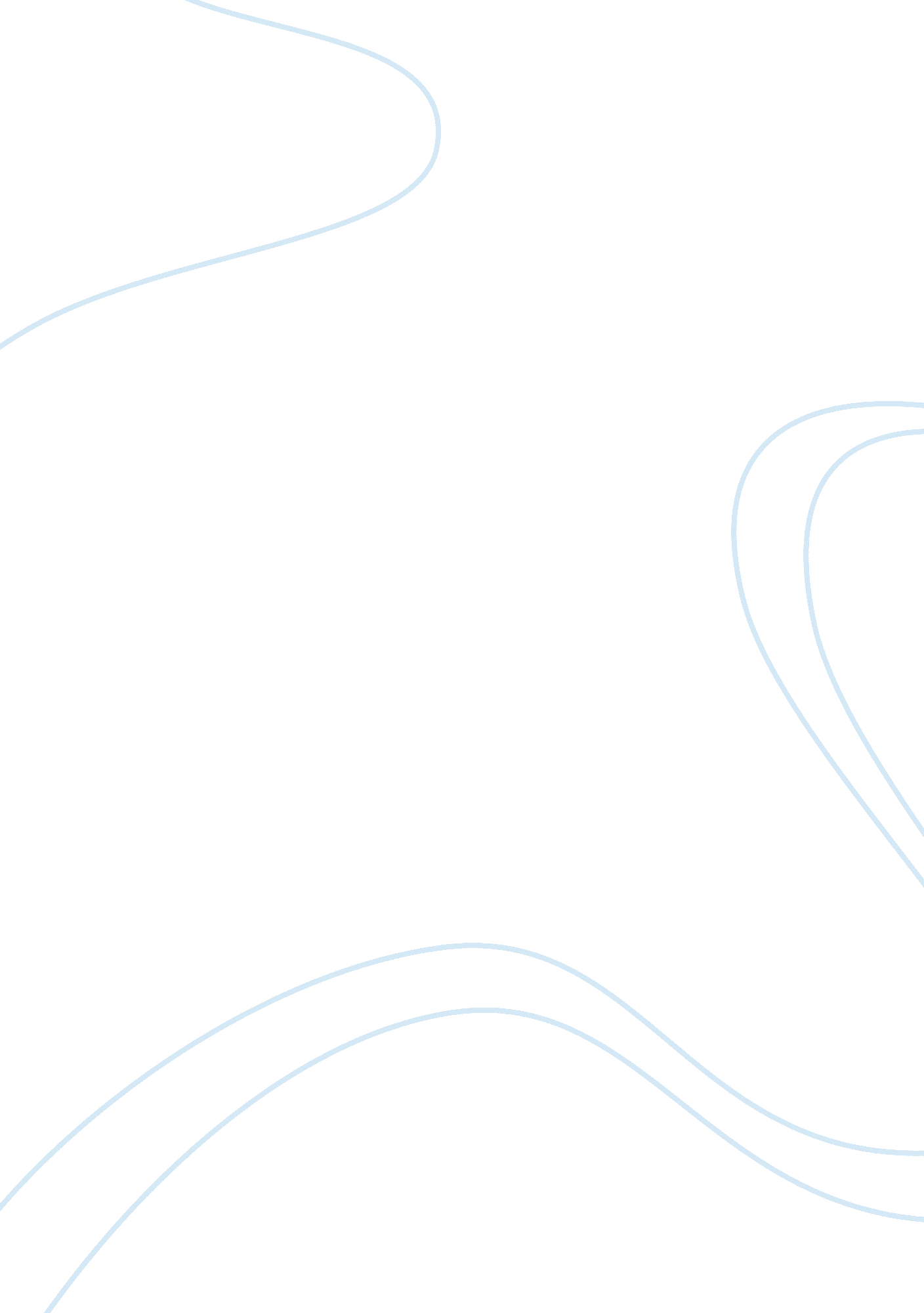 Week 4 and week 5Sociology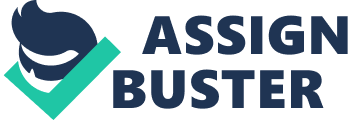 Week 4 and Week 5 Week 4 If one takes a look at the divorce statistics in the United s of America and Ukraine, one will be surprised to learn that the rates of divorce in the first decade of the new century were practically the same, somewhere around 3. 7. This is a rather unexpected result since the two countries in question are quite different in various aspects, including the major ones. Therefore, it would not be logical to explain these figures by factors that are present in one country and are absent in another one. However, there is one similarity that should be noted: people in both countries no longer think of the institute of marriage in the old terms and are not hesitant to end it when it does not satisfy one of the partners of both. Another point that should be mentioned is that the idea of marriage is detached from the spiritual element and is largely seen as a civic component of one’s life. This means that the two societies in question agree that marriage represents a specific status between the two citizens that might be changed if needed. It is beyond any doubt that the divorce rate is much higher in more conservative societies, especially where legal norms are merged with spiritual ones. That is why in other parts of the world this figure is lower, but in the US and in the Eastern Europe where the governments are free from the influence of religion, various civic institutions cease to be rigid and provide citizens with a bigger amount of freedom. 
Week 5 
The issue of global warming is surely one of the most controversial nowadays. There are people who point out the scientific evidence that the recent years have been extremely hot and even set some records. This might be seen as an indication that the climate is changing due to the industrial activity that is carried out by the people. Indeed, the increase in the average world’s temperature is seen after the industrial revolution. They also note that all this can be sensed by ordinary citizens as seasons of the year are not like as they used to be. This is the kind of evidence that everyone is able to agree since many parts of the country used to enjoy snow and now experience only warm weather. On the other hand, many suggest that global warning is nothing but a natural part of the cycle of climate. I believe that people who deny the significance of this issue fail to see the connection between the changes that happened in the world, namely the way heavy industry was able to pollute the atmosphere and contribute to green house effect. In other words, one should not make a direct connection between the global warming and the emission of the greenhouse gases. Many argue that there might be a conspiracy behind this theory as the limitations on the emission of CO2 are rather profitable, but there has not been any significant change in the global climate so far. 
References 
Demographic and Social Statistics. (2015). Retrieved May 31, 2015, from http://unstats. un. org/unsd/demographic/sconcerns/mar/ 
The EnviroLink Network. (2015). Retrieved May 31, 2015, from http://www. envirolink. org 